Составить уравнение прямой, проходящей через точку А(–1, 7) и серединуотрезка, соединяющего точки В(3, 4) и С(15, 8).Через точку M(8;  5;13) провести прямую, параллельную оси OZ.Составить уравнение плоскости, проходящей через две параллельные прямые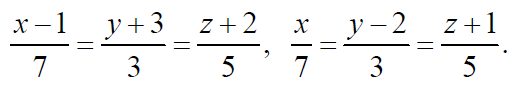 